        ОГАПОУ   «Валуйский индустриальный техникум»                                   Утверждаю                                                                                                                        Директор_______________В Волохова Волохова В.В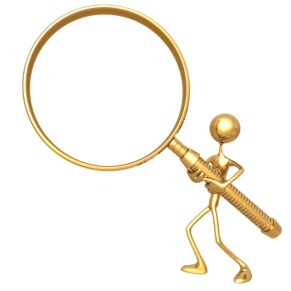 ЦЕЛЬ: выявление и поддержка обучающихся, имеющих склонности к исследовательской работе, обмен опытом проектной и исследовательской деятельности.ДАТА и ВРЕМЯ ПРОВЕДЕНИЯ:     19 февраля  2016 года,   время 14-15чМЕСТО ПРОВЕДЕНИЯ:  читальный зал библиотекиПРОГРАММАОткрытие конференции. Приветственное слово руководителя творческой группы преподавателей -  методист Васянович М.А. Итоги  работы  студенческого научно-исследовательского общества  за 2015-2016 уч.год.:Секция «ГУМАНИТАРНАЯ»Голубчиков Никита  на тему «Диалекты  села Солоти»Терентьева Анны  на тему Анализ-исследование  стихотворения И. Овчинникова «Окоп. На бруствере гранаты...»  Секция «ЕСТЕСТВЕННОНАУЧНАЯ»Бескишко Евгений  на тему  «Компьютерные  вирусы и история их происхождения» Щёкина Алёна  на тему «Определение содержания белка в продуктах питания, как показатель  их качества»Клещёв Андрей на тему «Математика важна, всем профессиям нужна»Секция «ТЕХНИЧЕСКОЕ ТВОРЧЕСТВО»Транспорт Воронцов Василий  на тему «Анализ насыщенности автомобилями региона»Малюков  Сергей  на тему «Изучение работы автотранспортного предприятия ООО «Валуйская автоколонна» Алтунин Василий  на тему «Диагностика сцеплений легковых автомобилей»Дудин Алексей  на тему «Снятие  и установка дисков сцепления ГАЗ – 3110»Энергетика Шевкунов Даниил  на тему «Виртуальные лаборатории по КИПиА»Цымбаленко Дмитрий  на тему «Разработка  макета электрификации жилого дома»Секция  «Социально-экономическая»Котлярова Мария  на тему «Моя законотворческая  инициатива» Зажарская Анастасия  на тему: «Профессия повара в прошлом, настоящем и будущем»Гаврилова Диана  на тему «Наша профессия очень важна» (о профессии Повар, кондитер)Виноградова Инна   на тему «Влияние  тепловой обработки на физико-химические изменения рыбы»Итоги  работы  конференции  - зам директора по УР -   Захарова Л.М. 